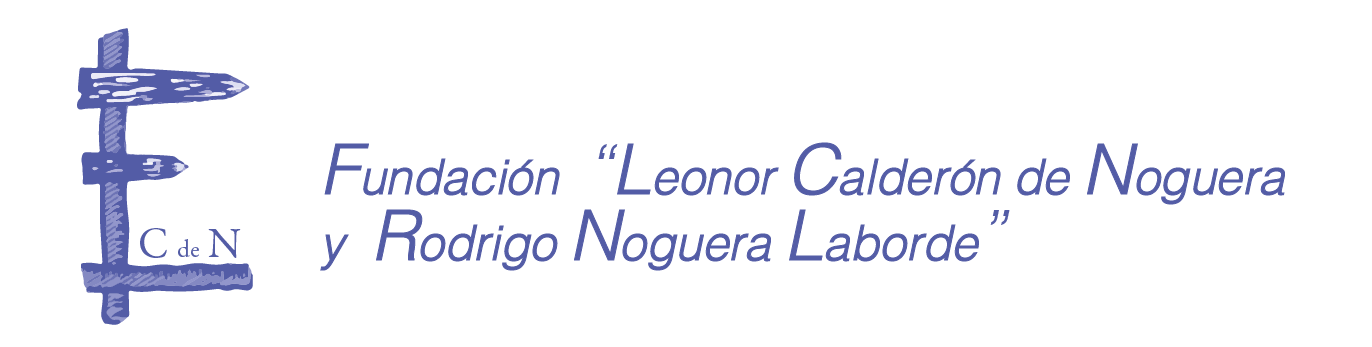 SOLICITUD DE ADMISIÓNDATOS PERSONALESNOMBRES _______________________________________________________________APELLIDOS______________________________________________________________EDAD ___________ SEXO_____________  ESTADO CIVIL ______________________FECHA DE NACIMIENTO: DÍA_________MES____________AÑO________________CIUDAD_________________________DEPARTAMENTO________________________CIUDAD, DIRECCIÓN Y TELÉFONO DE DONDE PROVIENE: _________________________________________________________________________CON QUIÉN VIVE EN BOGOTÁ: ____________________________________________¿PAGA VIVIENDA? _______  QUÉ VALOR PAGA _____________________ ¿MENSUALMENTE? ______________DIRECCIÓN Y TELÉFONO EN BOGOTÁ______________________________________________________________________________________________________________E-MAIL__________________________________________________________________DATOS FAMILIARESNOMBRE Y APELLIDOS DEL PADRE: _______________________________________PROFESIÓN _____________________________________________________________ EMPRESA DONDE TRABAJA_________________CARGO_______________________DIRECCIÓN, CIUDAD Y TELÉFONO ________________________________________NOMBRE Y APELLIDOS DE LA MADRE_____________________________________PROFESIÓN______________________________________________________________ EMPRESA DONDE TRABAJA________________CARGO _______________________ DIRECCIÓN, CIUDAD Y TELÉFONO_________________________________________NÚMERO DE HERMANOS______ ¿ALGUNO DE ELLOS ESTUDIA O HA ESTUDIADO EN LA UNIVERSIDAD SERGIO ARBOLEDA?_________________________________EN CASO AFIRMATIVO, INDIQUE ESTUDIO Y AÑO __________________________NOMBRE DEL ACUDIENTE ________________________________________________DIRECCIÓN Y CIUDAD____________________________________________________TELÉFONO ______________________________________________________________DATOS ACADÉMICOSCARRERA QUE ESTUDIA __________________________________________________SEMESTRE AL QUE INGRESA __________________CÓDIGO____________________ PROMEDIO ÚLTIMO SEMESTRE	 ___________________________________________¿TIENE BECA EN LA UNIVERSIDAD?  SÍ_______ NO_____  CUÁL________________RELATE BREVEMENTE POR QUÉ NECESITA AYUDA DE LA FUNDACIÓN:__________________________________________________________________________________________________________________________________________________FIRMA____________________________________________C. C. No. ___________________DE____________________TELÉFONOS_______________________________________FECHA __________________________________________